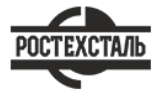 ГОСТ 3826-82Сетки проволочные тканые с квадратными ячейками. Технические условияСтатус: действующийВведен в действие: 1984-01-01Подготовлен предприятием ООО «Ростехсталь» - федеральным поставщиком металлопрокатаСайт www.rostechstal.ru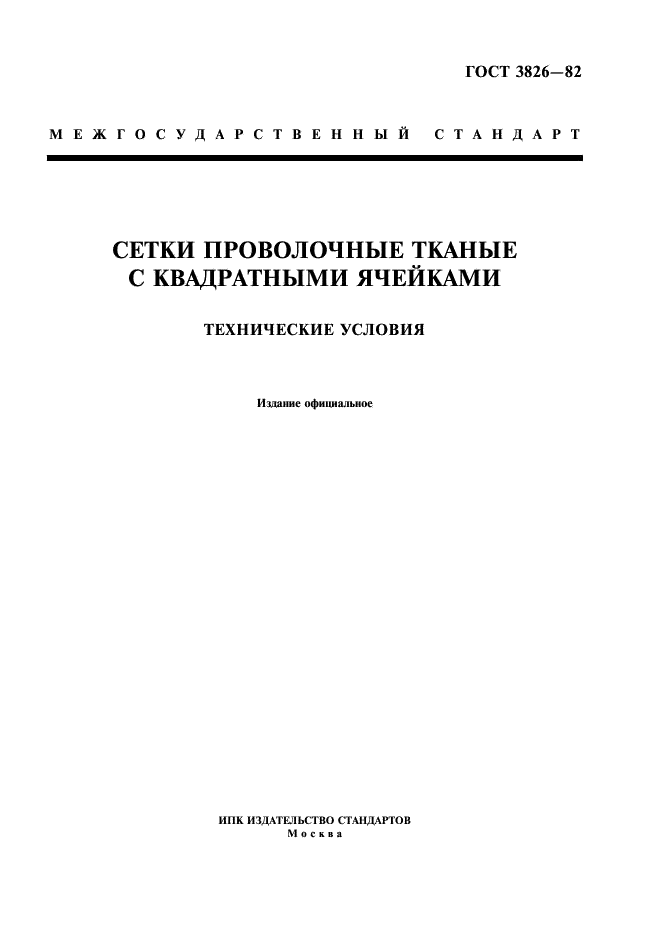 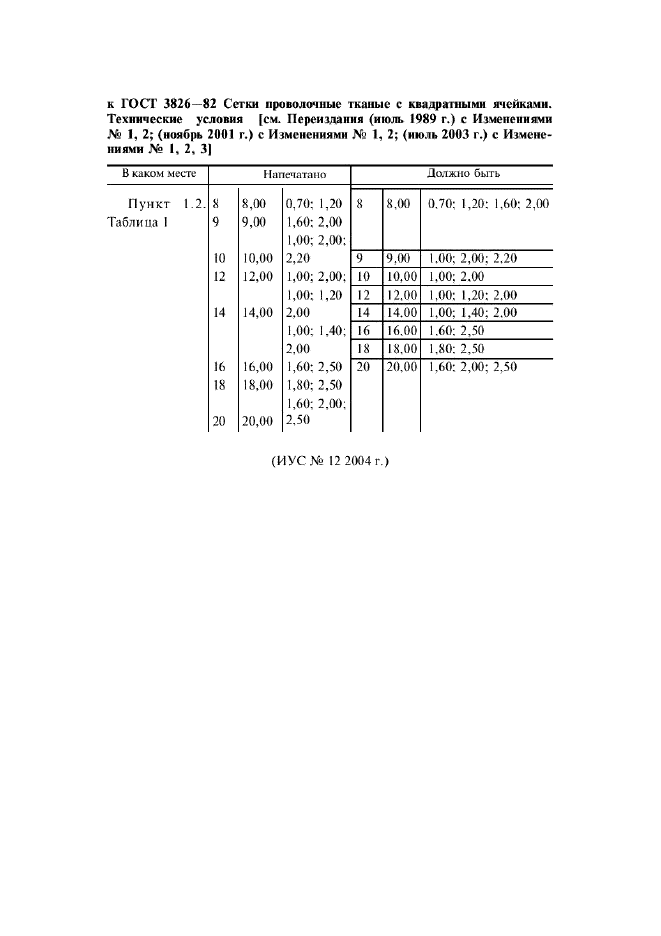 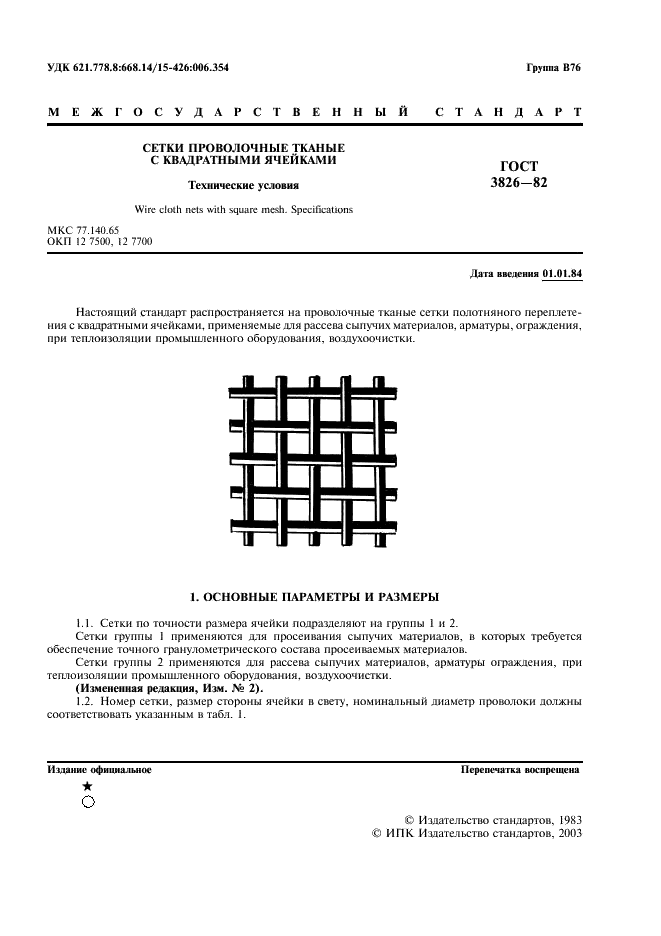 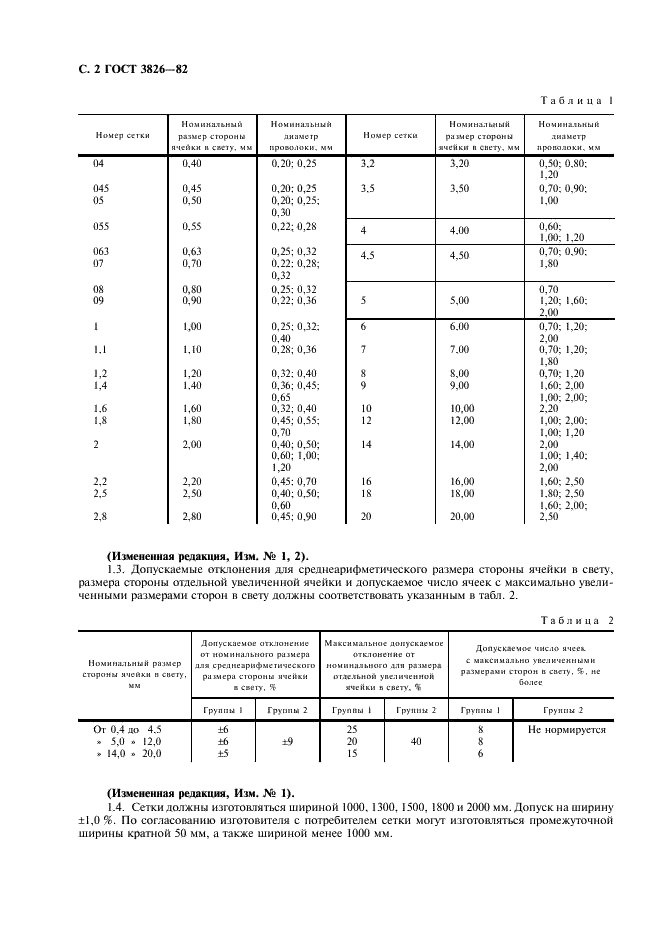 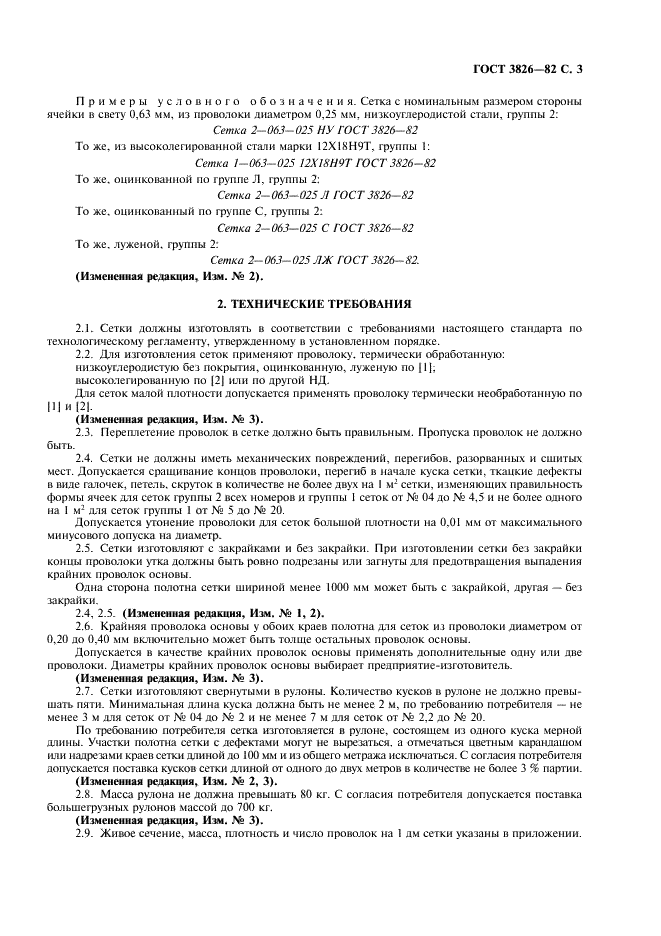 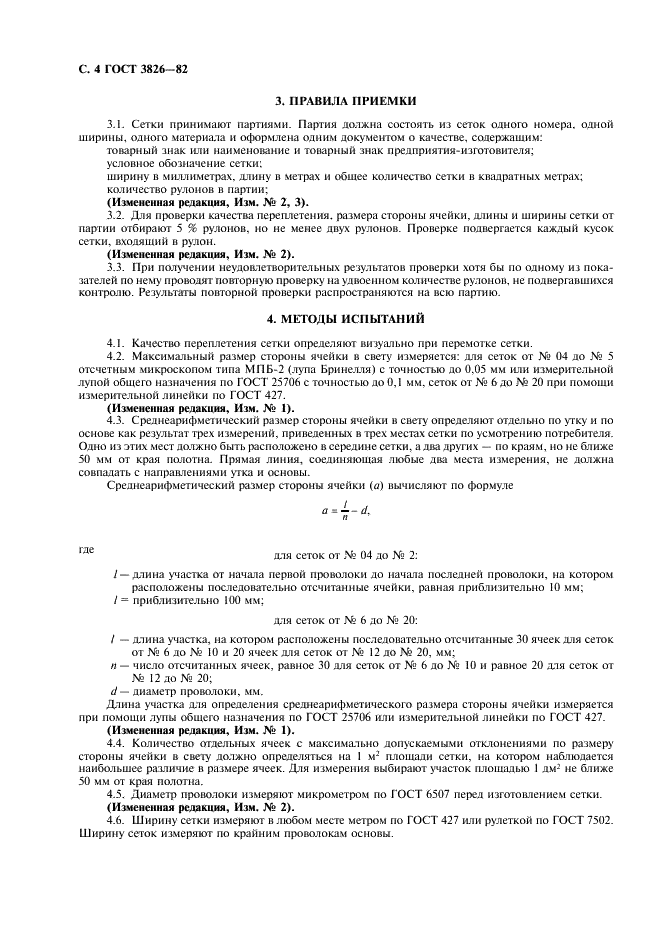 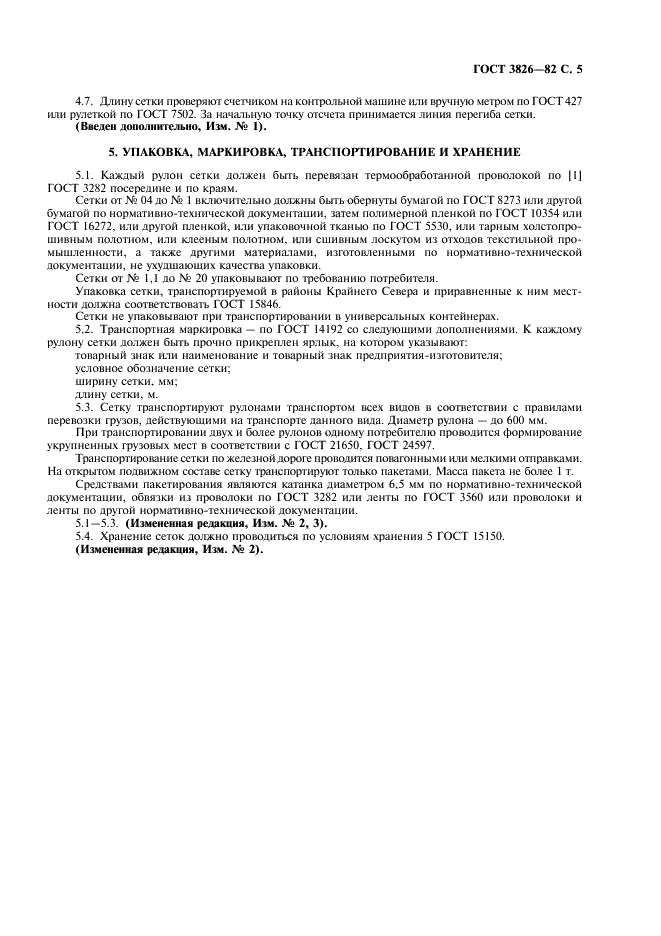 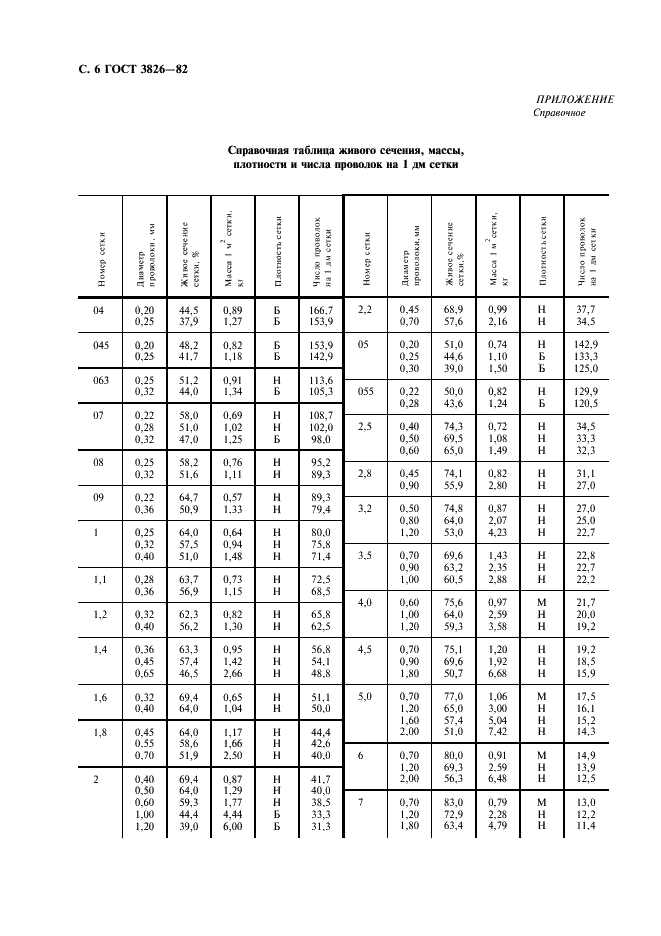 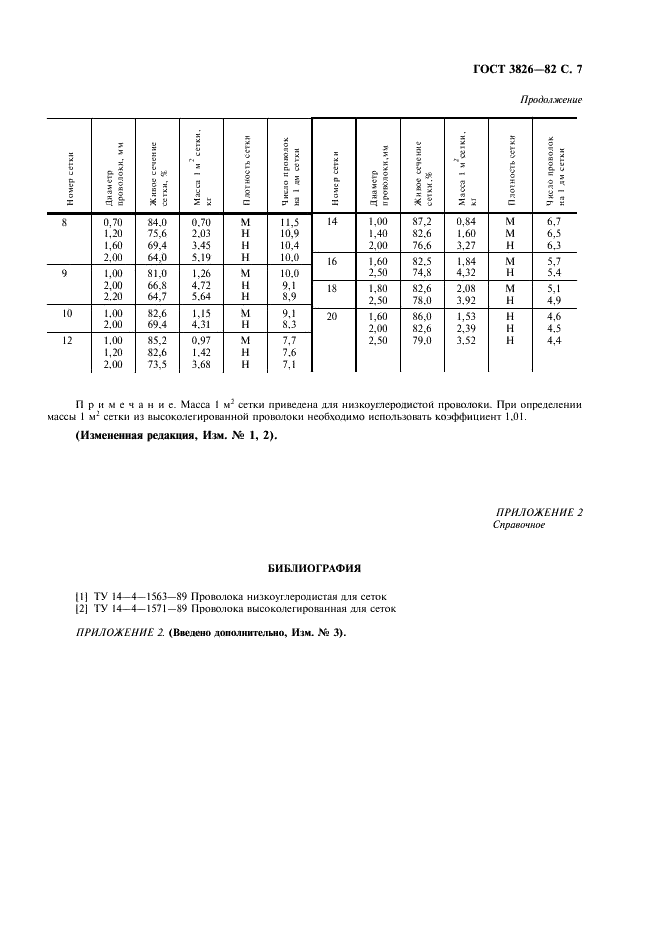 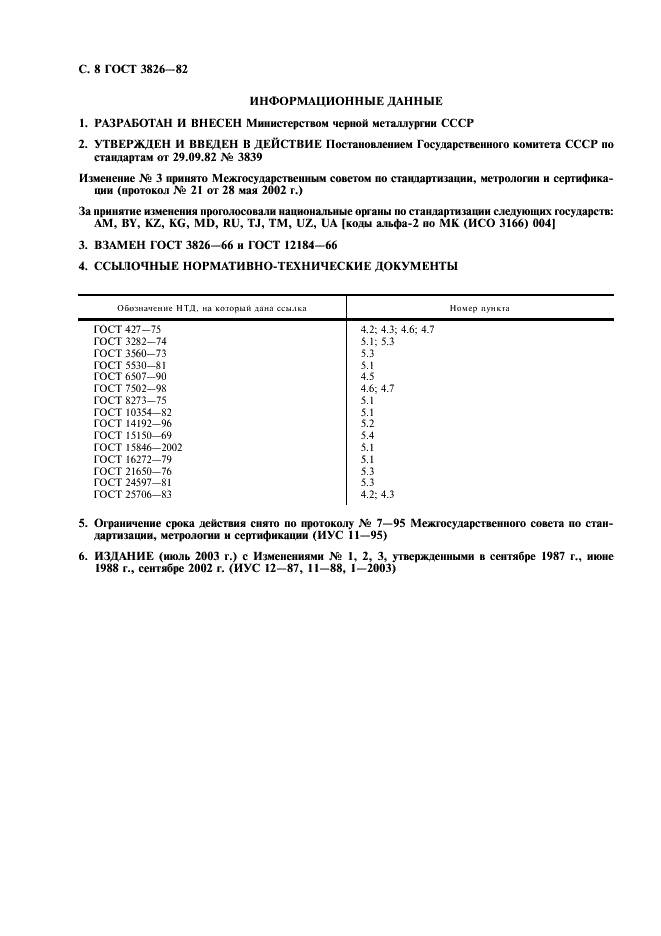 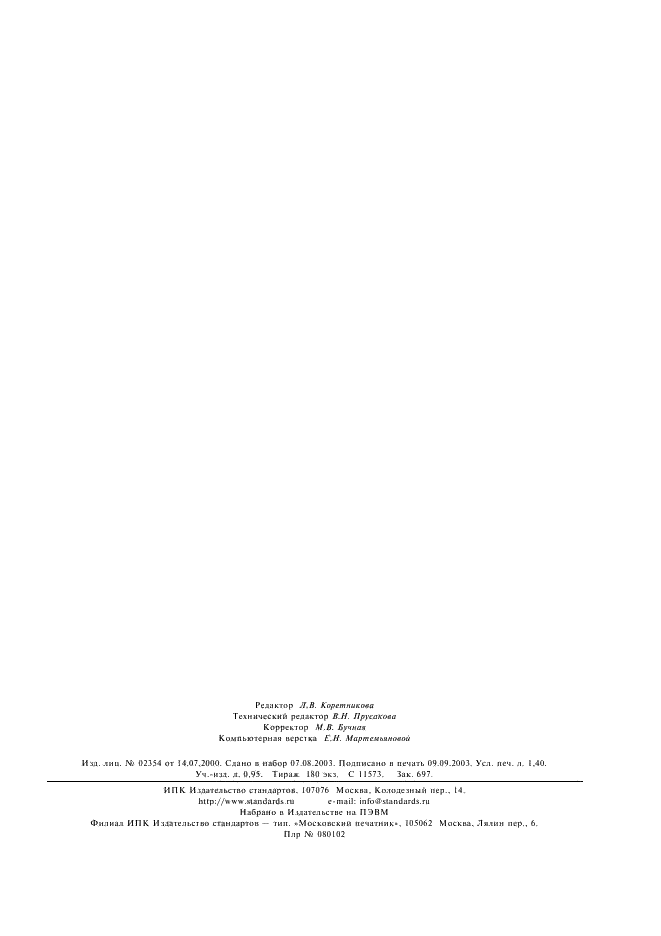 Поправка: Изменение №3 к ГОСТ 3826-82Дата введения: 2003-05-01Актуален с: 2008-01-15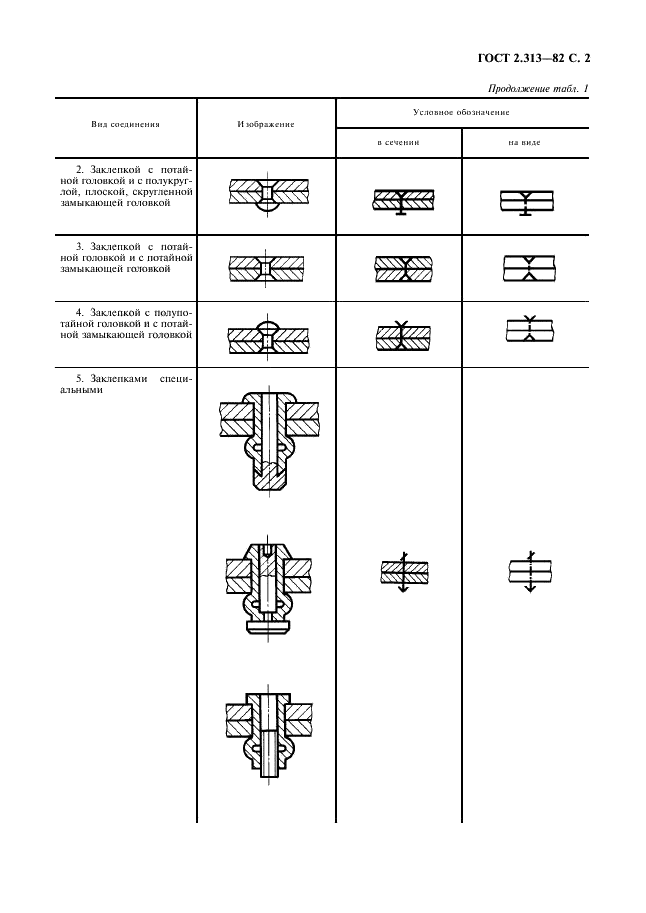 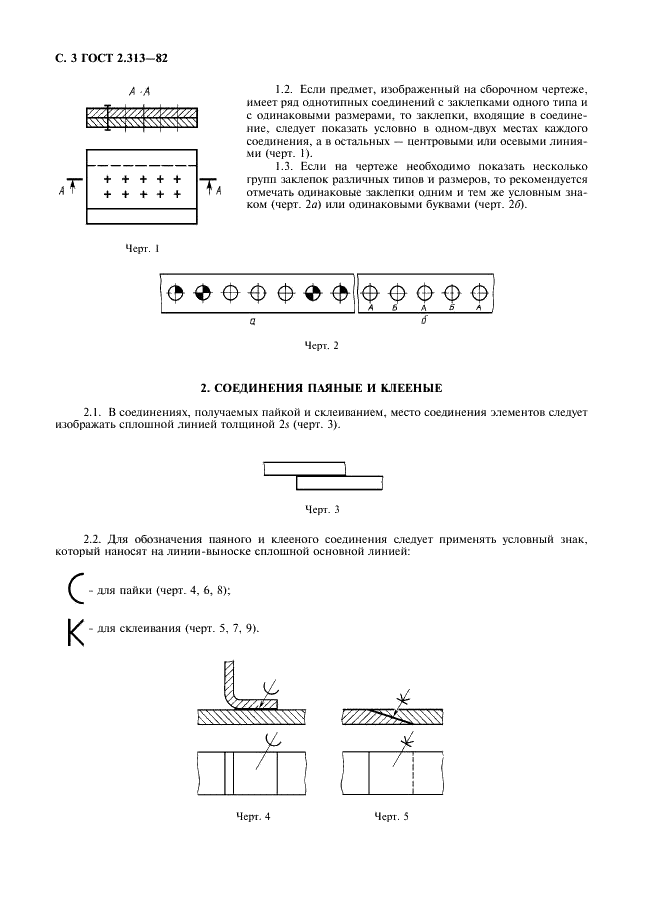 Поправка: Поправка к ГОСТ 3826-82Дата введения: 2004-12-01Актуален с: 2008-01-15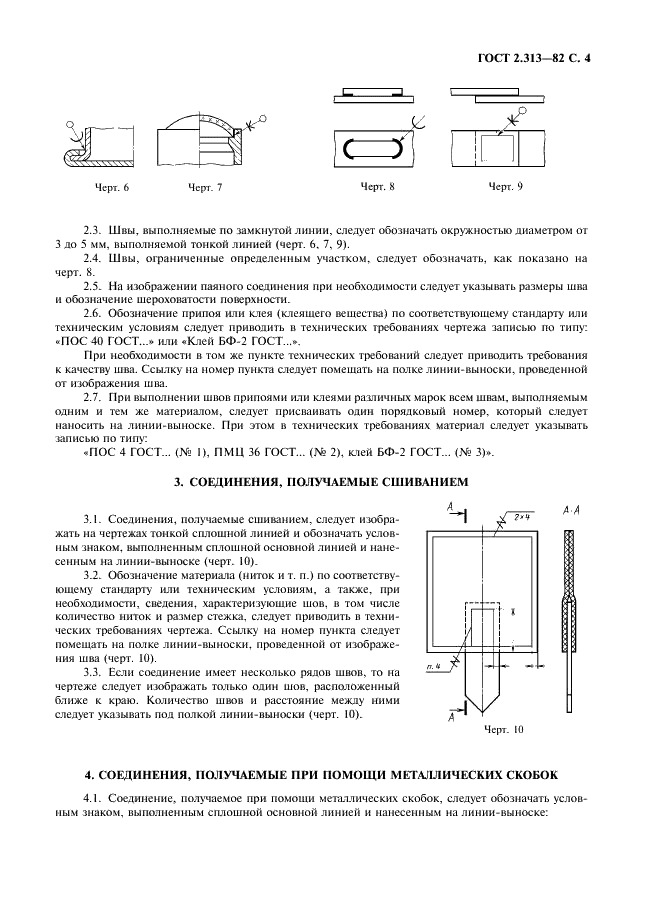 